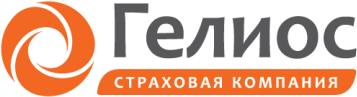 Памятка на случай укуса клещаСтраховым случаем является обращение в течение срока страхования в медицинское учреждение за получением специализированной медицинской помощи:при укусе клеща - не позже, чем в течение 4-х суток после укуса;при подозрении на наличие клещевых инфекций после введения противоклещевого иммуноглобулина и антибиотиков по определенной схеме в течение 4- х суток после укуса.Амбулаторная помощь:Программа ДМСпервичный медицинский осмотр и удаление присосавшегося клеща в пункте серопрофилактики;исследование клеща на наличие в нем вируса клещевого энцефалита, возбудителя клещевого системного боррелиоза, моноцитарного эрлихиоза человека, гранулоцитарного анаплазмоза человека,клещевой возвратной лихорадки, клещевого риккетсиоза.В течение первых четырех суток после присасывания клеща профилактическое одноразовое введение:иммуноглобулина;антибиотика по определенной схеме;Диагностическое исследование на вирусемию крови человека:наличие клещевых инфекций (вируса клещевого энцефалита, возбудителя клещевого системного боррелиоза, моноцитарного эрлихиоза человека, гранулоцитарного анаплазмоза человека, клещевой возвратной лихорадки, клещевого риккетсиоза) методами ИФА / ПЦР;Стационарное лечение в случае заболевания:Срочная госпитализация в двух-, трехместные палаты в специализированное отделение по направлению врача;Проведение лабораторных диагностических тестов в динамике развития заболеваний.По медицинским показаниям предоставляется дополнительная консультативная помощь ведущих специалистов, гарантированное оказание медицинской и медикаментозной помощи в пункте серопрофилактики и при лечении в клинике, а также консультация квалифицированного специалиста в период от укуса клеща до возможного развития заболевания.Исключения из программы ДМСЛюбые соматические и вирусные заболевания кроме клещевого энцефалита, клещевого боррелиоза (болезни Лайма), микстинфекций, моноцитарного эрлихиоза человека, гранулоцитарного анаплазмоза, клещевой возвратной лихорадки, клещевого риккетсиоза, а также заболеваний, находящихся с ними в прямой причинно-следственной взаимосвязи.Услуги, не предусмотренные программой страхования, назначенные без медицинских показаний и согласования со Страховщиком.Экстракорпоральные методы лечения (кроме случаев по жизненным показаниям); трансплантация, имплантация, протезирование, ортопедическая коррекция; кардиохирургические и нейрохирургические операции.Стационар 1-ого (первого) дня, попечительский уход, индивидуальный сестринский пост; медицинские услуги на дому, ЛФК.Возмещение расходов на металлоконструкции, медицинские устройства и приспособления, в том числе индивидуального использования.МРТ, КТ, исследования расширенного иммунологического статуса и др. – проводятся по согласованию со Страховщиком.Если срок действия договора истек, а лечение Застрахованного лица не завершено, Страховщик берет на себя расходы на оплату медицинской помощи до момента устранения угрозы жизни Застрахованного лица.Страховые выплаты2.1. При наступлении страхового случая, страховые выплаты производятся в пределах страховой суммы, установленной в отношении данного Застрахованного лица.   Страховщик   производит   оплату   стоимости   оказанной   Застрахованному   лицу      медицинской   помощи   по   счету   медицинской   организации.   Если Застрахованное  лицо  по  согласованию  со  Страховщиком  обратилось  в  медицинскую  организацию,  не  имеющую  договорных  отношений  со  Страховщиком, Страховщик   возмещает   Застрахованному   лицу   расходы   на   получение   медицинской   помощи   в   указанной   медицинской   организации   на   основании предоставленных Застрахованным лицом (в срок не позднее трех месяцев со дня оказания медицинских и иных услуг)   следующих документов:Заявление о наступлении страхового события;Выписка из медицинской картыДоговор на оказание платных медицинских услуг, реестр медицинских услуг, платежные документы (кассовые чеки, приходные кассовые ордера, накладные и т.п.), подтверждающие оплату оказанной медицинской помощи.В данном случае страховая выплата производится в течение 15 (пятнадцати) календарных дней со дня получения Страховщиком вышеуказанных документов. Данный  срок  может   быть  продлен  при  наличии  мотивированных  сомнений  Страховщика  в  подлинности  предоставленных  документов,  обоснованности назначенного лечащим врачом лечения - до получения экспертного заключения о подлинности документов или обоснованности назначенного лечащим врачом лечения.Порядок действий Застрахованного лица в случае укуса клещаПри наступлении страхового случая клиенту необходимо обратиться на горячую линию: 8-800-707-00-94 для согласования необходимого объема помощи и направления гарантийного письма в лечебное учреждение. Без звонка на горячую линию услуга в лечебном учреждении оказана не будет!При обращении Застрахованного на горячую линию специалист контакт-центра сопровождает Застрахованного на всех этапах получения помощи:удостоверяется в наличии данных обратившегося лица в списках Застрахованных;уточняет местоположение Застрахованного, дату и обстоятельства наступления страхового случая;сверяет объем доступной по Программе страхования помощи с возможностями предоставления услуг ближайшую медицинскую организацию;согласовывает с Застрахованным удобную медицинскую организацию и порядок обращения за помощью;направляет в медицинскую организацию гарантийное письмо с указанием данных Застрахованного и перечня услуг, которые необходимо оказать;после подтверждения из медицинской организации времени, места обращения и условий оказания услуг, информирует клиента о возможности получения необходимой медицинской помощи;получает подтверждение факта оказания услуг Застрахованному.Застрахованный при обращении за помощью в медицинскую организацию обязан предъявить удостоверение личности (паспорт, водительское удостоверение, военный билет).Для получения дополнительных услуг, необходимость в которых возникла позже, Застрахованный повторно обращается на горячую линию.После укуса клеща препарат следует вводить в возможно более ранние сроки. Введенный иммуноглобулин защищает в течение одного месяца, поэтому при повторных укусах клещей в это время введение дополнительных инъекций иммуноглобулина не требуется. Иммуноглобулин – надежное средство против энцефалита, но частое его использование неблагоприятно для иммунной системы человека. Не рекомендуется вводить иммуноглобулин более двух раз за  сезон. При подозрении на заболевание (головная боль, слабость, повышение температуры) необходимо обратиться к участковому врачу, и в случае направления на госпитализацию с подозрением на клещевой энцефалит, сообщить об этом по телефону горячей линии 8-800-707-00-94.Удаление клещаУдалите как можно быстрее присосавшегося клеща! Чем быстрее клещ снят с тела, тем меньшую дозу вирусов и бактерий он передаст, и тем меньше риск заражения!Не обрабатывайте клеща спиртом, маслом или едкими жидкостями, самостоятельно он не отпадёт, но может стать непригодным для анализа на наличие инфекций.Постарайтесь удалить клеща целиком, не оторвав погруженный в кожу хоботок.Ни в коем случае не надавливайте на тело клеща - в ранку как из тюбика попадут возбудители.Захватывайте клеща как можно ближе к коже, удаляйте выкручивающими движениями, можно использовать специальные приспособления или петлю из нитки.Ранку продезинфицируйте, тщательно вымойте руки.Если удаление выполняет другой человек, ему следует соблюдать меры безопасности - он тоже может заразиться.При неудачном самостоятельном удалении обращайтесь в травмпункт.Исследование удалённого клещаИзвлеченного  клеща  можно  исследовать  на  зараженность  возбудителями  клещевого  энцефалита  и  боррелиоза.  Для  исследования  на  вирус  клещевого энцефалита  пригодны  только  живые  клещи.  Высушенные,  а  также  обработанные  маслом,  спиртом  клещи  могут  дать  недостоверные  результаты.  Удаленного клеща сохраняйте в чистой посуде (пробирка, пузырек, баночка) вместе с увлажненной салфеткой. Доставляйте в пункт приёма в срок не более 24 часов.Перечень медицинских организацийПеречень медицинских организаций носит информационный характер. К началу сезона активности клещей список корректируется, вносятся новые территории и медицинские организации, уточняется объем и виды услуг. Оперативную информацию можно получить на сайте зеленыйпункт.рф.Условные обозначения:        Анализ клеща     Иммуноглобулин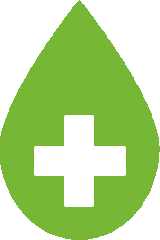 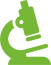 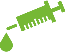 Анализ кровиНаименование региона№Лечебное учреждениеОказываемые услугиАдресАлтайский край1ООО «Аско-Мед-Плюс»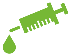 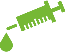 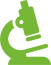 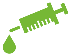 г. Барнаул, ул. Анатолия,53Алтайский край1ООО «Аско-Мед-Плюс»г. Барнаул, ул. Малахова, 146Алтайский край2ООО СМЦ "ДНК-Диагностика"г. Барнаул, Деповская, 22Алтайский край3КГБУЗ «Городская клиническая больница № 11, г. Барнаул»г. Барнаул, ул. Малахова, 51Алтайский край4КГБУЗ «Детская городская поликлиника №9, г. Барнаул»г. Барнаул, ул. Георгиева, 13Алтайский край5КГБУЗ «Городская поликлиника № 9 г. Барнаул»г. Барнаул, ул. Георгиева, 51Алтайский край6КГБУЗ «Городская больница №10, г.Барнаул»г. Барнаул, п. Южный, ул. Белинского,2Алтайский край7КГБУЗ «Краевая клиническая больница скорой медицинскойпомощи»г. Барнаул, пр Комсомольский, 73Алтайский край8КГБУЗ «Алейская ЦРБ»г. Алейск, ул. Олешко, 30,Алтайский край8КГБУЗ «Алейская ЦРБ»г. Алейск, пер. Ульяновский, 80Алтайский край9КГБУЗ «Алтайская ЦРБ»с. Алтайское, ул. Маркса, 197Алтайский край10ООО «Центр Современной медицины»г. Белокуриха, ул. Академика Мясникова, 10ААлтайский край11КГБУЗ «Городская больница №2, г.Бийск»г. Бийск, ул. Ленинградская, 94Алтайский край12МЦ ООО «Гармония»г. Бийск, пл. 9 Января, 4/2Алтайский край13КГБУЗ «Детская городскаяполиклиника № 2, г. Бийск»г. Бийск, ул. Воинов Интернационалистов, 7214КГБУЗ «Консультативно-диагностический центр г. Бийск»г. Бийск, ул. Советская, 3315КГБУЗ «Завьяловская ЦРБ»с. Завьялово, ул. Боровая, 5116КГБУЗ «Центральная городская больница, г. Заринск»г. Заринск, ул. 25-го Партсъезда, 40,17КГБУЗ «ЦРБ г. Змеиногорска»г. Змеиногорск, ул. Фролова, 1818КГБУЗ «Каменская ЦРБ»г. Камень-на-Оби, ул. Гоголя, 9119КГБУЗ «Красногорская ЦРБ»с. Красногорское, ул. Советская, 11020КГБУЗ "Крутихинская ЦРБ"c. Крутиха, ул. Гагарина, 55В21КГБУЗ «ЦБ Локтевского района»Локтевский р-н, г. Горняк, ул. Маяковского, 13422КГБУЗ "Первомайская ЦРБ им.А.Ф. Воробьева"Первомайский р-н, с. Березовка, ул. Центральная, 6922КГБУЗ "Первомайская ЦРБ им.А.Ф. Воробьева"Первомайский р-н, с. Березовка, ул. Молодежная, 1323КГБУЗ «Ребрихинская ЦРБ»с. Ребриха, пр. Победы, 120,23КГБУЗ «Ребрихинская ЦРБ»с. Ребриха, ул. Комсомольская, 624КГБУЗ "Рубцовская ЦРБ"г. Рубцовск, ул. Ленина, 1а24КГБУЗ "Рубцовская ЦРБ"г. Рубцовск, ул. Октябрьская, 13325КГБУЗ «Славгородская ЦРБ»г. Славгород, ул. Ленина, 28826КГБУЗ «ЦРБ Солтонского района»с. Солтон, ул. Строителей, 24,27КГБУЗ «Тальменская ЦРБ»р. п. Тальменка, ул. Кирова, 68,28КГБУЗ «Чарышская ЦРБ»с. Чарышское, ул. Парковая, 1а29КГБУЗ "Угловская ЦРБ"с. Угловское, пер. Калинина, 1530ФГБУЗ «МСЧ № 128 ФМБА»г. Яровое, ул. Гагарина, 11Амурская область1ФБУЗ «Центр гигиены иэпидемиологии в Амурской области»г. Благовещенск, ул. Горького 235ААмурская область2ГАУЗ АО «Благовещенская городская клиническая больница»г. Благовещенск, ул. Больничная, 32Архангельская область1ФБУЗ «Центр гигиены иэпидемиологии в Архангельской области»г. Архангельск, пр. Новгородский, 26,Архангельская область2ГБУЗ «Котласская ЦГБ»г. Котлас, пр. Мира, 36Вологодская область1ФБУЗ «Центр гигиены иэпидемиологии в Вологодской области»г. Вологда, ул. Яшина, 1аВологодская область2НУЗ «Отделенческая больница на ст.Вологда ОАО «РЖД»г. Вологда, ул. Челюскинцев, 48Еврейская Автономная область1ФБУЗ «Центр гигиены иэпидемиологии в Еврейской автономной области»ЕАО, г. Биробиджан, ул. Театральная, д. 5Ивановская область1ФБУЗ «Центр гигиены иэпидемиологии в Ивановской области»г. Иваново, ул. Воронина, д.12Иркутская область1ФГБНУ «Научный центр проблем здоровья семьи и репродукции человека»г. Иркутск, ул. Карла Маркса, 3Иркутская область2НУЗ «Узловая поликлиника на ст. Зима ОАО «РЖД»Иркутская обл. г. Зима, ул. Вокзальная, 14Иркутская область3НУЗ «Отделенческая поликлиника на ст. Тайшет ОАО «РЖД»Иркутская обл., г. Тайшет, ул. Шевченко, 10Иркутская область4ОГБУЗ «Тайшетская районная больница»Иркутская обл., г. Тайшет, ул. Советская 39Иркутская область5МАНО «Лечебно-Диагностический Центр»Иркутская обл., г. Ангарск, 6А микрорайон, д. 12Калининградская область1ФБУЗ «Центр гигиены иэпидемиологии в Калининградской области»г. Калининград, ул., Космическая, 27Кемеровская область1МЦ «Ваш доктор»г. Кемерово, ул. Островского, 27Кемеровская область1МЦ «Ваш доктор»г. Белово, ул. Пер. Цинкзаводской, 13Кемеровская область1МЦ «Ваш доктор»г. Ленинск-Кузнецкий, пр. Кирова, 69Кемеровская область1МЦ «Ваш доктор»г. Новокузнецк, пр. Кузнецкстроевский, 18Кемеровская область1МЦ «Ваш доктор»г. Прокопьевск, ул. Ноградская, 19Кемеровская область1МЦ «Ваш доктор»г. Анжеро-Судженск, ул. Чапаева, 6Кемеровская область2Медицинский центр «Спас 03»г. Новокузнецк, пр. Советской Армии, 48Кемеровская область2Медицинский центр «Спас 03»г. Новокузнецк, ул. Запорожская, 75Кемеровская область2Медицинский центр «Спас 03»г. Новокузнецк, ул. Курако, 17АКемеровская область2Медицинский центр «Спас 03»г. Междуреченск, пр. Шахтеров, 18Кировская область1ФБУЗ «Центр гигиены иэпидемиологии в Кировской области»Кировская область, г. Киров, ул. Свободы, 64-аКировская область2ОП «Поликлиника Медицина АльфаСтрахования г. Киров»г. Киров, ул. Преображенская (Энгельса), 37Кировская область3НУЗ «Отделенческая больница на ст.Киров ОАО «РЖД»г. Киров, пр. Октябрьский, 151Костромская область1ОГБУЗ «Окружная больница Костромского округа №2»г. Кострома, Кинешемское шоссе, 82Красноярский край1ФБУЗ «Центр гигиены иэпидемиологии в Красноярском крае»г. Красноярск, ул. Сопочная, 38Красноярский край2ООО «Медицинский центр «Енисей»г. Красноярск, ул. С. Лазо, 6а3ООО «Красноярский институт травматологии», травмпунктг. Красноярск, ул. Мечникова, 494КГБУЗ «Курагинская РБ»г. Артемовск, ул. Ольховская, 87а4КГБУЗ «Курагинская РБ»c. Курагино, пер. Больничный, 1а4КГБУЗ «Курагинская РБ»с. Курагино, Курагинский район пос. Краснокаменка, ул. Центральная, ст. 75ООО «КИТ»г. Красноярск, ул. 30 июля, д. 16ООО «Неодент»г. Лесосибирск, ул. 40лет Октября, 17КГБУЗ «Партизанская РБ»с. Партизанское, ул. Советская, д. 47Курганская область1ФБУЗ «Центр гигиены иэпидемиологии в Курганской области»г. Курган, ул. М. Горького, 170Курганская область1ФБУЗ «Центр гигиены иэпидемиологии в Курганской области»г. Курган, ул. Станционная, 62аКурганская область2НУЗ «Отделенческая больница на ст.Курган ОАО «РЖД»г. Курган, ул. Проходная, д.6Курганская область2НУЗ «Отделенческая больница на ст.Курган ОАО «РЖД»г. Курган, ул. Карбышева, 35Курганская область2НУЗ «Отделенческая больница на ст.Курган ОАО «РЖД»г. Шумиха направление Курган-ЧелябинскКурганская область2НУЗ «Отделенческая больница на ст.Курган ОАО «РЖД»г. Шадринск, направление Курган-Свердловск , 212 км.Курганская область3ООО «ИНВИТРО-Урал»Курганская обл., г. Курган, ул. Гоголя, д. 83Курганская область3ООО «ИНВИТРО-Урал»Курганская обл., г. Курган, ул. 3 Микрорайон, д. 35Курганская область3ООО «ИНВИТРО-Урал»Курганская обл., г. Курган, ул. Коли Мяготина, 54Курганская область3ООО «ИНВИТРО-Урал»Курганская обл., г. Шадринск, ул. Свердлова, д. 77Ленинградская область и г.Санкт-Петербург1Европейский центр вакцинации, ООО«Экспресс-Сервис»г. Пушкин, Павловское шоссе 41/2Ленинградская область и г.Санкт-Петербург1Европейский центр вакцинации, ООО«Экспресс-Сервис»г. Санкт-Петербург, Набережная р. Фонтанки 132, лит.3Московская область и г. Москва1Клиника «Студио Смайл»г. Москва, Строгинский бульвар, д. 10, корп. 3Нижегородская область1ФБУЗ «Центр гигиены иэпидемиологии в Нижегородской области»г. Нижний Новгород, ул. Тургенева, д. 1, корп. 1Нижегородская область2МЦ «Данко»г. Нижний Новгород, ул. М. Горького, 232Нижегородская область2МЦ «Данко»г. Нижний Новгород, ул. Гордеевская, 36АНовгородская область1ГОБУЗ «Центральная городская клиническая больница»г. Великий Новгород, ул. Козьмодемьянская, 12Новосибирская область1ООО «Ваш доктор»г. Новосибирск, ул. Терешковой, д. 33Новосибирская область1ООО «Ваш доктор»г. Бердск, ул. Комсомольская, д. 3Новосибирская область2ООО МСЧ «Клиницист»г. Новосибирск, ул. Красный проспект, д.79/2 8(383)309-00-00Новосибирская область3ООО «Центр лечебно-профилактических технологий»г. Новосибирск, ул. Александра Невского, д.3 8(383)309-00-004ООО НПЦ «Новые Медицинские Технологии»г. Бердск, ул. Первомайская, 19А4ООО НПЦ «Новые Медицинские Технологии»г. Новосибирск, ул. Вокзальная магистраль, 55ГБУЗ НСО «ГКБ №19»г. Новосибирск, ул. Шукшина, 36ООО "Медицинский центр "АСКО- МЕД"г. Новосибирск, ул. Крылова, 346ООО "Медицинский центр "АСКО- МЕД"г. Новосибирск, ул. Немировича-Данченко, 1657ООО МЦ «Биовэр»г. Новосибирск, ул. Жилиной, 73/27ООО МЦ «Биовэр»г. Новосибирск, ул. Кирова,827ООО МЦ «Биовэр»г. Новосибирск, ул. Горького, 538ООО УМК «Сердолик»г.Новосибирск,ул Арбузова,1/19Фонд «Медсанчасть-168»п.г.т. Краснообск, 11610ГБУЗ НСО «Искитимская ЦГБ»г. Искитим, ул.  Пушкина, 5211ГБУЗ НСО «Куйбышевская ЦРБ»г. Куйбышев, ул. Володарского, 6111ГБУЗ НСО «Куйбышевская ЦРБ»г. Куйбышев, квартал 2, 212ГБУЗ НСО «Мошковская ЦРБ»р. п. Мошково, ул. Горького, 23,13ГБУЗ НСО «Ордынская ЦРБ»р. п. Ордынское, пр. Революции, 32,14ГБУЗ НСО «Каргатская ЦРБ»г. Каргат, ул. Трудовая, №3015ООО «Городской лечебно- диагностический центр»г.Бердск, ул. Лунная, 19аОмская область1МЦ «Интервакс»г. Омск, пр-т К. Маркса 18/8Омская область2ФБУЗ «Центр гигиены иэпидемиологии в Омской области»г. Омск, ул. 27 Северная, 42 АОренбургская область1ФБУЗ «Центр гигиены иэпидемиологии в Оренбургской области»Оренбургская область, г. Оренбург, ул. Кирова, 48Пензенская область1ФБУЗ «Центр гигиены иэпидемиологии в Пензенской области»г. Пенза, ул. Лермонтова, 36Пермский край1ООО «Пермский центр иммунопрофилактики»г. Пермь, ул. Екатерининская, 224, корпус 2Пермский край2ГБУЗ Пермского края «Пермская краевая клиническая инфекционная больница»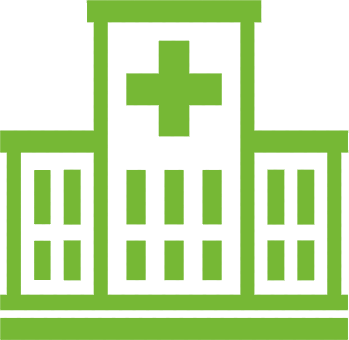 г. Пермь, ул. Пушкина, 96Пермский край2ГБУЗ Пермского края «Пермская краевая клиническая инфекционная больница»г. Пермь, ул. Восстания, 39Пермский край3Южный филиал ФБУЗ в Пермском крае«Центр гигиены и эпидемиологии»Пермский край, г. Чайковский, ул. Мира, д.1/1Приморский край1ООО «Юнилаб»г. Владивосток, ул. Бородинская, д. 46/50Приморский край1ООО «Юнилаб»г. Владивосток, ул. Океанский проспект, д.90Приморский край1ООО «Юнилаб»г. Владивосток, ул. Партизанский проспект, д.22г. Владивосток, ул. Проспект 100-лет Владивостоку, д.34г. Владивосток, ул. Добровольского, д.33г. Владивосток, ул. Калинина, д.279г. Владивосток, ул. Луговая, д. 35г. Владивосток, ул. Прапорщика Комарова, д.13г. Владивосток, ул. Крыгина, д.17г. Арсеньев, ул. Садовая, д.15г. Артем, ул. Интернациональная, д. 71г. Артем, ул. Кирова, д. 14аг. Большой Камень, ул. Карла Маркса, д. 13аг. Дальнереченск, ул. Шевчука, д.3г. Находка, ул. Находкинский проспект, д.84г. Спасск-Дальний, ул. Ленинская, д.23г. Уссурийск, ул. Агеева, д.52г. Уссурийск, ул. Некрасова, д. 107г. Уссурийск, ул. Пионерская, д. 19г. Уссурийск, ул. Чичерина, д.832КГБУЗ «Владивостокская поликлиника№ 1»г. Владивосток, ул. Уткинская, д. 7Республика Алтай1БУЗ РА «Центр по профилактике и борьбе со СПИД»г. Горно-Алтайск, ул. Шоссейная, 38Республика Алтай2ФБУЗ «Центр гигиены иэпидемиологии в Республике Алтай»г. Горно-Алтайск, пр. Коммунистический №173Республика Алтай3БУЗ РА «Онгудайская ЦРБ»с. Онгудай, ул. Космонавтов, 84Республика Алтай4БУЗ РА «Турочакская ЦРБ»с. Турочак, ул. Набережная,1Республика Алтай5БУЗ «Иогачская участковая больница»Турочакский р-н, п. Иогач, ул. Больничная, 1Республика Алтай6БУЗ РА «Чемальская ЦРБ»с. Чемал, ул. Чемальская, 4Республика Алтай7БУЗ РА «Кош-Агачская ЦРБ»с. Кош-Агач, ул. Пограничная,33Республика Башкортостан1ФБУЗ «Центр гигиены иэпидемиологии в Республике Башкортостан»г. Уфа, ул. Шафиева,7Республика Башкортостан2ООО «Медицинский центр «Квантум Сатис»г. Уфа, ул. Братьев Кадомцевых, 5/1Республика Бурятия1ГБУЗ «Республиканская клиническая инфекционная больница»г. Улан-Удэ Ул. Пирогова 9АРеспублика Карелия1ГБУЗ "Сортавальская ЦРБ"г. Сортавала, ул. Спортивная 1Республика Коми1ФБУЗ «Центр гигиены иэпидемиологии в Республике Коми»г. Сыктывкар, ул. Орджоникидзе, 71Республика Крым и г. Севастополь1ФБУЗ «Центр гигиены иэпидемиологии в Республике Крым и городе федерального значенияСевастополе»г. Симферополь, ул. Набережная, д. 67Республика Марий Эл1ФБУЗ «Центр гигиены иэпидемиологии в Республике Марий Эл»Республика Марий Эл, г. Йошкар-Ола, ул.Машиностроителей, д. 121Республика Татарстан1ГАУЗ «Республиканская клиническая инфекционная больница именипрофессора А.Ф. Агафонова»г. Казань, пр. Победы, 83Республика Хакасия1ГБУЗ РХ «Саяногорская городская поликлиника»г. Саяногорск, п. Черемушки, 48Самарская область1ФБУЗ «Центр гигиены иэпидемиологии в Самарской области»г. Самара, проезд Георгия Митирева,1Сахалинская область1ФБУЗ «Центр гигиены иэпидемиологии в Сахалинской области»г. Южно-Сахалинск, ул. Хабаровская, 45Сахалинская область2ООО «Юнилаб»г. Южно-Сахалинск, ул. Чехова, 87Сахалинская область3ООО «Семейная клиника №1»г. Южно-Сахалинск, ул. Авиационная, д.4Свердловская область1МАУ «ЦГКБ №24»г. Екатеринбург, пер. Рижский,16Свердловская область2ООО «Консультативно- диагностический центр«КОНСИЛИУМ»г. Екатеринбург, ул. Военная, д.22Свердловская область3ФБУЗ «Центр гигиены иэпидемиологии в Свердловской области»(исследование клеща по всемадресам, кровь - уточнять вконкретном пункте забораматериала)г. Екатеринбург, ул. Гагарина, 49Свердловская область3ФБУЗ «Центр гигиены иэпидемиологии в Свердловской области»(исследование клеща по всемадресам, кровь - уточнять вконкретном пункте забораматериала)г. Екатеринбург, ул. Братьев Быковых, д.5Свердловская область3ФБУЗ «Центр гигиены иэпидемиологии в Свердловской области»(исследование клеща по всемадресам, кровь - уточнять вконкретном пункте забораматериала)г. Екатеринбург, ул. Авангардная, 5аСвердловская область3ФБУЗ «Центр гигиены иэпидемиологии в Свердловской области»(исследование клеща по всемадресам, кровь - уточнять вконкретном пункте забораматериала)г. Екатеринбург,ул.8 Марта,177аСвердловская область3ФБУЗ «Центр гигиены иэпидемиологии в Свердловской области»(исследование клеща по всемадресам, кровь - уточнять вконкретном пункте забораматериала)г. Алапаевск ул. Ленина 125Свердловская область3ФБУЗ «Центр гигиены иэпидемиологии в Свердловской области»(исследование клеща по всемадресам, кровь - уточнять вконкретном пункте забораматериала)г. Артемовский ул. Энергетиков 1 АСвердловская область3ФБУЗ «Центр гигиены иэпидемиологии в Свердловской области»(исследование клеща по всемадресам, кровь - уточнять вконкретном пункте забораматериала)г. Реж, ул. Спортивная 12Свердловская область3ФБУЗ «Центр гигиены иэпидемиологии в Свердловской области»(исследование клеща по всемадресам, кровь - уточнять вконкретном пункте забораматериала)г. Ирбит, ул. Мальгина, 9Свердловская область3ФБУЗ «Центр гигиены иэпидемиологии в Свердловской области»(исследование клеща по всемадресам, кровь - уточнять вконкретном пункте забораматериала)г. Тавда, ул. Ленина, 108Свердловская область3ФБУЗ «Центр гигиены иэпидемиологии в Свердловской области»(исследование клеща по всемадресам, кровь - уточнять вконкретном пункте забораматериала)г. Туринск, ул. Кирова, 24аСвердловская область3ФБУЗ «Центр гигиены иэпидемиологии в Свердловской области»(исследование клеща по всемадресам, кровь - уточнять вконкретном пункте забораматериала)с. Слобода Туринская, ул. Луговая, 2аСвердловская область3ФБУЗ «Центр гигиены иэпидемиологии в Свердловской области»(исследование клеща по всемадресам, кровь - уточнять вконкретном пункте забораматериала)г. Каменск-Уральский, пр. Победы 97Свердловская область3ФБУЗ «Центр гигиены иэпидемиологии в Свердловской области»(исследование клеща по всемадресам, кровь - уточнять вконкретном пункте забораматериала)г. Сухой Лог, проезд Строителей, д.7АСвердловская область3ФБУЗ «Центр гигиены иэпидемиологии в Свердловской области»(исследование клеща по всемадресам, кровь - уточнять вконкретном пункте забораматериала)г. Кушва, ул. Первомайская,22Свердловская область3ФБУЗ «Центр гигиены иэпидемиологии в Свердловской области»(исследование клеща по всемадресам, кровь - уточнять вконкретном пункте забораматериала)г. Асбест, ул. Ладыженского, 17Свердловская область3ФБУЗ «Центр гигиены иэпидемиологии в Свердловской области»(исследование клеща по всемадресам, кровь - уточнять вконкретном пункте забораматериала)г. Нижний Тагил, ул. Октябрьской революции, д. 86Свердловская область3ФБУЗ «Центр гигиены иэпидемиологии в Свердловской области»(исследование клеща по всемадресам, кровь - уточнять вконкретном пункте забораматериала)г. Невьянск, ул. Мартьянова, д. 29Свердловская область3ФБУЗ «Центр гигиены иэпидемиологии в Свердловской области»(исследование клеща по всемадресам, кровь - уточнять вконкретном пункте забораматериала)г. Верхняя Салда, ул. Карла Маркса, д. 95/1Свердловская область3ФБУЗ «Центр гигиены иэпидемиологии в Свердловской области»(исследование клеща по всемадресам, кровь - уточнять вконкретном пункте забораматериала)г. Первоуральск, ул. Вайнера, 4Свердловская область3ФБУЗ «Центр гигиены иэпидемиологии в Свердловской области»(исследование клеща по всемадресам, кровь - уточнять вконкретном пункте забораматериала)г. Нижние Серги, ул.Р.Люксембург,79Свердловская область3ФБУЗ «Центр гигиены иэпидемиологии в Свердловской области»(исследование клеща по всемадресам, кровь - уточнять вконкретном пункте забораматериала)г Североуральск, ул. Свердлова, д. 60АСвердловская область3ФБУЗ «Центр гигиены иэпидемиологии в Свердловской области»(исследование клеща по всемадресам, кровь - уточнять вконкретном пункте забораматериала)г. Ивдель, ул. Октябрьская Набережная, д. 24г. Краснотурьинск, ул. Коммунальная, 6аг. Карпинск, ул. 8 Марта,д.77г.Серов, ул. Фрунзе, д.5г. Талица, ул.Красноармейская 32г. Камышлов ул.Советская 48г. Красноуфимск, ул. Советская, 13г.Красноуральск,ул.Янкина,2г.Н-Тура, ул.Декабристов ,17г. Качканар,5 микрорайон,1Бг. Верхняя Пышма, ул. Ленина 5Аг. Березовский, ул. Гагарина, 6А4НУЗ «Отделенческая больница на ст.Егоршино ОАО «РЖД»Свердловская область,г. Артемовский,ул. 8 Марта, 165НУЗ «Узловая поликлиника на ст. Каменск-Уральский ОАО «РЖД»Свердловская область, г. Каменск-Уральский, ул.Репина, 4Томская область1АО «НПО «Микроген в г. Томск «НПО«Вирион»г. Томск, пр-т Ленина, 32Томская область2ООО «Медсанчасть №3»г. Томск, ул. Пушкина, 69Тюменская область1ФБУЗ «Центр гигиены иэпидемиологии в Тюменской области»г. Тюмень, ул. Холодильная, 57Тюменская область2НУЗ «Отделенческая больница на станции Тюмень ОАО «РЖД»г. Тюмень, ул. Магнитогорская, д. 8Удмуртская Республика1БУЗ УР «Республиканская клиническая инфекционная больница МЗ УР»г. Ижевск, ул. Труда, 17Удмуртская Республика2БУЗ УР «Городская клиническая больница №6 МЗ УР»г. Ижевск, ул. Труда, 1Удмуртская Республика3ФБУЗ «Центр гигиены иэпидемиологии в Удмуртской Республике»Удмуртская Республика, г. Ижевск, ул. Кирова, д. 46 Вир. лаборатория: ул. Ленина, 106Удмуртская Республика3ФБУЗ «Центр гигиены иэпидемиологии в Удмуртской Республике»Удмуртская Республика, г. Можга, ул. Ленина, д. 8Удмуртская Республика3ФБУЗ «Центр гигиены иэпидемиологии в Удмуртской Республике»Удмуртская Республика, г. Сарапул, ул. Азина, д. 29Удмуртская Республика3ФБУЗ «Центр гигиены иэпидемиологии в Удмуртской Республике»Удмуртская Республика, г. Воткинск, ул. Свердлова, д.11Удмуртская Республика3ФБУЗ «Центр гигиены иэпидемиологии в Удмуртской Республике»Удмуртская Республика, г. Глазов, ул. Кирова, д. 27аУдмуртская Республика3ФБУЗ «Центр гигиены иэпидемиологии в Удмуртской Республике»Удмуртская Республика, пос. Ува, ул. Советская, д. 7Удмуртская Республика3ФБУЗ «Центр гигиены иэпидемиологии в Удмуртской Республике»Удмуртская Республика, пос. Игра, ул. Труда, д. 17Ульяновская область1НУЗ «Отделенческая больница на ст.Ульяновск ОАО «РЖД»г. Ульяновск, ул. Хрустальная, д 3;2МЦ «Аллегрис» (ООО «Центр лазерной медицины»)г. Ульяновск, ул. Гончарова, 3/38,Челябинская область1НУЗ «Дорожная клиническая больница на ст. Челябинск ОАО «РЖД»г. Челябинск, ул. Цвиллинга, 41 поликлиникаЧелябинская область1НУЗ «Дорожная клиническая больница на ст. Челябинск ОАО «РЖД»г. Челябинск, ул. Доватора, 23 стационарЧелябинская область2ООО «Медфармсервис»г. Челябинск, ул. Степана Разина, д.4Челябинская область3МБУЗ «Детская городская клиническая больница №7»г. Челябинск, ул. Блюхера, 89Челябинская область3МБУЗ «Детская городская клиническая больница №7»г. Челябинск, ул. Свободы, 90, 92, 96Челябинская область3МБУЗ «Детская городская клиническая больница №7»г. Челябинск, ул. Орджоникидзе, 36Челябинская область4МЦ "Семь клиник" (ООО «Профит-Мед»)г. Челябинск, ул. Бейвеля, 14Челябинская область5ООО "Медицинская клиника "ЭФ ЭМ СИ"г. Челябинск, ул. Гагарина, 5АЧелябинская область6МБУЗ «Городская клиническая больница №6г. Челябинск, ул. Румянцева, м/городокЧелябинская область7ГБУЗ «Районная больница с. Еткуль»Челябинская область, с. Еткуль, ул. Б. Ручьева, 9;Челябинская область7ГБУЗ «Районная больница с. Еткуль»с. Еткуль, пер. 17, д. 6.Челябинская область8МБУЗ «Аргаяшская ЦРБ»Челябинская область, с. Аргаяш, ул. Ленина, 50аЧелябинская область9ГБУЗ «Горбольница №1 г.Еманжелинск»Челябинская область, г. Еманжелинск, ул. Титова, д. 1Челябинская область10ГБУЗ «Областная больница г.Чебаркуль»Челябинская область, г. Чебаркуль, ул. Крылова, 83Челябинская область11ГБУЗ « Районная больница с. Уйское»Челябинская область, с. Уйское, ул. Балмасова, д 20АЧелябинская область12МУЗ «Карталинская городская больница»Челябинская область, г. Карталы, пер.Красноармейский, 17Челябинская область12МУЗ «Карталинская городская больница»Челябинская область, г. Карталы, ул. Борьбы, 1Челябинская область13ГБУЗ "ГБ г. Карабаш"Челябинская область, г. Карабаш, ул. Гагарина, д.1аЧелябинская область14ООО "Жемчуг"Челябинская область, г. Касли, ул. Революции, 19Челябинская область15НУЗ «Отделенческая больница на ст.Златоуст ОАО «РЖД»Челябинская область, г. Златоуст, ул. им.А.С. Щербакова, д. 2Челябинская область16ООО "АРРАУС"Челябинская область г.Златоуст, ул.им.В.И.Ленина, д.2Челябинская область17ООО "РИНАБЛАД"Челябинская область, г. Сатка, ул. Пролетарская, д. 4Челябинская область18ООО «ИНВИТРО-Урал»г. Челябинск, ул. Российская, д.275Челябинская область18ООО «ИНВИТРО-Урал»г. Челябинск, ул. 50 лет ВЛКСМ, д. 14аЧелябинская область18ООО «ИНВИТРО-Урал»г. Челябинск, ул. Братьев Кашириных, д. 131Челябинская область18ООО «ИНВИТРО-Урал»г. Копейск, ул. Победы, д. 21Челябинская область18ООО «ИНВИТРО-Урал»г. Копейск, ул. Сутягина, д. 17АЧелябинская область18ООО «ИНВИТРО-Урал»г. Златоуст, пр-т им. Ю.А. Гагарина, д. 35г. Магнитогорск, ул. Карла Маркса, д. 98г. Магнитогорск, ул. Труда, д. 32г. Миасс, ул. Гвардейская, д. 4, пом. 21г. Миасс, пр-кт Макеева, д. 10г. Южноуральск, ул. Мира, д. 41.19ГБУЗ "Городская больница им. А. П. Силаева г. Кыштым"г. Кыштым, ул. Освобождения Урала, 1Хабаровский край1ФБУН «Хабаровский научно- исследовательский институтэпидемиологии и микробиологии» Роспотребнадзораг. Хабаровск, ул. Шевченко, д. 2Хабаровский край2ООО «Наша клиника – медицина»г. Хабаровск, улица Шеронова, дом 8, корпус 1Ярославская область1ФБУЗ "Центр гигиены иэпидемиологии в Ярославской области"г. Ярославль, ул. Войнова, 1Ярославская область2НУЗ «Дорожная клиническая больница на ст. Ярославль ОАО «РЖД»г. Ярославль, Суздальскоешоссе 21 - Поликлиника №2Ярославская область2НУЗ «Дорожная клиническая больница на ст. Ярославль ОАО «РЖД»г. Ярославль ул. Чехова 34 - Поликлиника №1Ярославская область3НУЗ «Узловая больница на ст. Рыбинск ОАО "РЖД"г. Рыбинск, ул. Вокзальная, д. 25